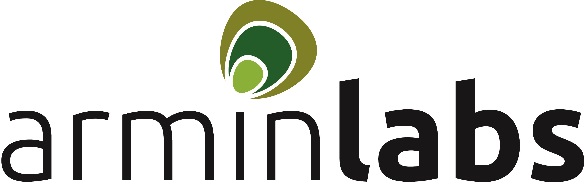 Now available at ArminLabs:SARS-CoV-2 Antibody Testing ELISA IgG & IgA (available now)IgG & IgM Quick Test (available from April 7th)RT-PCR (available from April 14th)The emerging Coronavirus (SARS-CoV-2 – Severe Acute Respiratory Syndrome Coronavirus 2) led to an outbreak of the respiratory disease "COVID-19" (coronavirus disease 19) in Wuhan, China, in December 2019. Similar to previous outbreaks of human coronavirus infection, SARS-CoV in 20031,2 and MERS-CoV in 20123, the new SARS-CoV-2 infection causes clinical symptoms such as fever, dry cough, myalgia and/or fatigue. Some patients may suffer from pain or symptoms like a stuffy or runny nose, sore throat, loss of smell (anosmia)/taste (ageusia) or diarrhoea. COVID-19 developed into a pandemic that spread rapidly in China and later worldwide.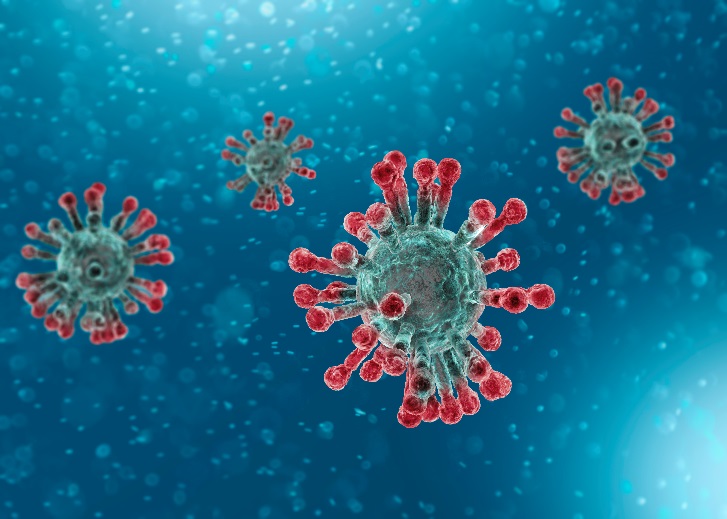 The outbreak of this disease has forced state authorities to take drastic steps to contain the situation, including the quarantine of many millions of people across the world. However, these efforts are limited by a serious problem - the differentiation of those who are/have been infected with COVID-19 from those who do not have the infection. The clinical symptoms present in confirmed COVID-19 cases are not unique to COVID-19 since they are similar to those of other infectious viral diseases such as influenza4. The viral nucleic acid real-time polymerase chain reaction test is currently the standard tool for supporting clinical diagnosis of the infection5 despite long turnaround times, the expensive equipment required and reports of false negative results for the COVID-19 RT-PCR6. It seems important to use various tests to ensure a substantiated, comprehensive diagnosis:Screening tests (these can be used broadly and are highly sensitive, though at the expense of lower specificity as the need to detect positive cases supersedes the risk of false-negative cases): RT-PCR direct detection of the pathogenQuick diagnostic tests (a swift diagnosis should be ensured based on clinical symptoms; this may impair sensitivity) – SARS-CoV-2 IgG & IgM Quick TestConfirmation tests (used to confirm previous screening or diagnostic tests such as the RT-PCR; confirmation tests are recommended to gain additional information to support the clinical diagnosis; they have high sensitivity and specificity): SARS-CoV-2 ELISA IgG & IgA To support efforts to contain the further spread there is an urgent need to use different test methods to swiftly identify and classify patients infected with SARS-CoV-2. This will help prevent further transmission of the virus and ensure early treatment of patients. SARS-CoV-2 ELISA IgG & IgA Antibody Testing (available now)The human organism needs some time (usually around 2 - 3 weeks) to produce antibodies against SARS-CoV-27. Antibody tests are intended to support the diagnosis of a SARS-CoV-2 infection and complement direct detection of the pathogen (PCR). Serology can also be used to collect epidemiological data, which is especially important in the case of this largely unexplored new infection.Median seroconversion is 13 days after the onset of symptoms – half of the patients have no detectable antibodies within the first 12 daysThe seroconversion rate is almost 100% 20 days after the onset of symptomsThe SARS-CoV-2-ELISA used by ArminLabs is highly sensitive and specific. IgA and IgG antibodies have a sensitivity of 89 - 100%. Specificity of the IgA antibodies is 87.5 - 100%, and 83.5 - 97.5%8 for IgG antibodies. The antigen (S1 domain) used in the test is particularly appropriate for the serological detection of SARS-CoV-2 antibodies as it is more specific than the N or full-length S. The test is CE certified, IVD registered and validated. The SARS-CoV-2 ELISA is therefore suited both to supporting the diagnosis of SARS-CoV-2 infections as well as distinguishing these from infections with other pathogens that cause similar symptoms.Differentiates SARS-CoV-2 from other acute pulmonary infections such as the influenza virusProvides diagnostic assistance in the event of a fresh infectionCan document a current or previous infection approx. 2-3 weeks after the onset of symptoms Documents potential immunity if an IgG antibody is detected, without the presence of IgAThe IgA antibody test in particular is not recommended for screening asymptomatic individualsSARS-CoV-2 IgG & IgM Quick Test (available from April 7th)The Antibody Quick Test for COVID-19 used by ArminLabs is a rapid test for the qualitative detection of IgG and IgM antibodies against the emerging Coronavirus in human serum, plasma or whole blood in vitro:AccurateCan be performed using whole blood, serum or plasmaTests for IgM and IgG antibodiesValidation via PCR has already been performed SARS-CoV-2 RT-PCR (available from April 14th)Further testing recommendationsElderly people and patients with underlying medical conditions such as hypertension, cardiac issues or diabetes, cancer, another active infection and/or those suffering from immunosuppression are more likely to experience more severe symptoms of COVID-198, 9, 10. We therefore additionally recommend checking innate (CD3+) and natural killer cell (CD56+/CD57+) immune status, as well as other parameters related to current immune status:CD3+/CD56+/CD57+ Cell Count (heparin & EDTA blood tubes additionally required)ZonulinVitamin D3Please check the information about these parameters provided on our website www.arminlabs.com .References[1] Ksiazek TG, Erdman D, Goldsmith CS, et al. A novel coronavirus associated with severe acute respiratory syndrome. N Engl J Med. 2003;348(20):1953-1966.[2] Kuiken T, Fouchier RA, Schutten M, et al. Newly discovered coronavirus as the primary cause of severe acute respiratory syndrome. Lancet. 2003;362(9380):263-270.[3] Zaki AM, van Boheemen S, Bestebroer TM, Osterhaus AD, Fouchier RA. Isolation of a novel coronavirus from a man with pneumonia in Saudi Arabia. N Engl J Med. 2012;367(19):1814-1820[4] Wang C, Yu H, Horby PW, et al. Comparison of patients hospitalized with influenza A subtypes H7N9, H5N1, and 2009 pandemic H1N1. Clin Infect Dis. 2014;58(8):1095-1103[5] Jin YH, Cai L, Cheng ZS, et al. A rapid advice guideline for the diagnosis and treatment of 2019 novel coronavirus (COVID-19) infected pneumonia (standard version). Mil Med Res. 2020;7(1):4[6] Gallagher J. Are Coronavirus Tests Flawed? BBC News, www.bbccom/news/health-51491763. 13 Feb. 2020[7] Long Q, Deng H, Hu J et al., “Antibody responses to SARS-CoV-2 ind COVID-19 patients: the perspective application of serological tests in clinical practice”, https://doi.org/10.1101/2020.03.18.20038018[8] Okba et al. medRxiv 2020.03.18.20038059; doi: 10.1101/2020.03.18.20038059; März 2020[9] Risk of COVID-19 for patients with cancer; Hanping Wang, Li Zhang; Published:March 03, 2020[10] The Novel Coronavirus Disease (COVID-19) Threat for Patients with Cardiovascular Disease and Cancer; Sarju Ganatra, MD, Sarah P. Hammond, MD, Anju Nohria, MD; 18 March 2020[11] COVID-19 infection and rheumatoid arthritis: Ennio Giulio Favalli, Francesca Ingegnoli, OrazioDe Lucia, Gilberto Cincinelli, Rolando Cimaz, Roberto Caporali; 24 March 2020